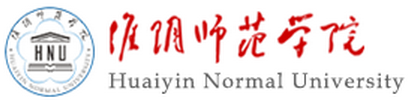 思想政治理论课教学大纲马克思主义学院二○一六年十二月目  录《形势与政策1-4》课程教学大纲	3《思想道德修养与法律基础》课程教学大纲	7《中国近现代史纲要》课程教学大纲	14《马克思主义基本原理概论》课程教学大纲	21《毛泽东思想和中国特色社会主义理论体系概论》课程教学大纲	28《思想道德修养》课程教学大纲（法学适用）	35《形势与政策1-4》课程教学大纲    一、课程信息    二、课程目标帮助大学生正确认识国家的政治、经济形势，以及国家改革发展所处的国际环境、时代背景，正确理解党的基本路线、重大方针和政策，正确分析社会热点问题，激发学生的爱国主义热情，增强青年大学生中国特色社会主义道路自信、理论自信、制度自信、文化自信，引导青年大学生珍惜当下，认真学习，努力成才。1.引导和帮助学生掌握认识形势与政策问题的基本理论和基础知识，包括马克思主义的形势与政策观、科学分析形势与政策的方法论、形势发展变化的规律、政策的产生和发展、政策的本质和特征等基础知识。2.引导和帮助学生掌握党的路线、方针、政策的基本内容，了解我国改革开放以来形成的一系列政策和建设中国特色社会主义进程中不断完善的政策体系。3.培养学生掌握正确分析形势和理解政策的能力，特别是对国内外重大事件、敏感问题、社会热点、难点、疑点问题的思考、分析和判断能力。4.让青年大学生感知国情民意，体验党的路线方针政策的实践，把对形势与政策的认识统一到党和国家的科学判断上和科学决策上，把握正确的世界观、价值观和人生观。课程目标对毕业要求的支撑关系表三、教学内容与预期学习成效注：因课程的特殊性，教育部社科司每半年颁布一次高校形势与政策课教育教学要点。为了确保形势与政策课作用的充分发挥，学院将根据教育部教育教学要点就教学具体内容作出及时调整。四、教学目标达成度评价本课程共4个教学目标。教学目标的实现通过书面作业、课堂互动、课堂考勤等进行观测、考评。五、成绩评定1.考核组成：平时成绩：50分作业成绩：50分2.考核内容：平时成绩：将课堂出勤，课堂参与、学习态度等作为观测点，主讲教师给出成绩；作业成绩：结合讲授主题、社会热点、社会实践等内容，撰写不少于2000字的时事评论和热点问题分析的小论文。六、参考教材与资料1.人民日报、光明日报等主流媒体。2.高校“形势与政策“教育教学要点，教育部社科司。3.半月谈。4.时事报告(大学生版)，中宣部时事报告杂志社半月谈。5.教育部的时事VCD等。制定人： 陈树湘审核人：姜强强 2016年12月《思想道德修养与法律基础》课程教学大纲    一、课程信息    二、课程目标通过本课程的学习，学生应达到以下几方面的目标：了解大学生活特点，顺利实现由中学生活向大学生活的过渡。树立崇高的人生理想，理解并牢固马克思主义科学信仰和中国特色社会主义共同理想，激发起为民族振兴、国家富强而发愤学习的责任感。理解并弘扬中国精神，继承和发扬中华传统美德，做忠诚的爱国者和勇于创新的实践者。正确认识个人与社会的关系，有健康的心理素质，能与他人、社会和谐相处，树立以集体主义为核心的人生观，实现最大的人生价值。了解道德理论，继承和弘扬中华传统美德和中国革命道德，有正确的道德判断力和道德责任感，形成良好的道德品质，引领社会形成积极向上的道德风尚。掌握公共生活、职业生活与家庭生活中的道德规范，养成良好的行为习惯，能够在社会起到垂范作用。深刻理解宪法基本原则和制度，正确认识社会主义法律的本质特征和重要作用，做社会主义法制体系建设的参与者与维护者。了解基本的法律知识，增强法律意识，树立法治观念，培养法治思维。树立正确的权利观和义务观，具备较高的法律素质，用法律解决问题。不断加强自我修养、追求人格的完美，成长为“有理想、有道德、有文化、有纪律”，献身于有中国特色社会主义事业的建设者和接班人。课程目标对毕业要求的支撑关系表三、教学内容与预期学习成效四、教学目标达成度评价1.教学目标1、2、3、4、9的达成度通过课堂师生问答、问题讨论（包括QQ交流）、撰写观影后感、谈读书心得、拟定大学学习生活计划等进行综合考评；2.教学目标5、6、7、8的达成度通过社会调查并撰写调查报告、参加志愿者活动并谈亲身感受等进行考评；五、成绩评定本课程是考查课，考核采取形成性考核方式进行，由形成性考核的各项过程成绩组成课程成绩，具体包括3个部分，分别为平时出勤、课堂表现、社会调查。具体要求及成绩评定方法如下：1．平时考勤，占课程期末总评20%。平时考勤采用“只扣分，不加分”的方法，原始分为满分100分。无故旷课1次，不得评优；无故旷课2次，只能及格；无故旷课3次，本门课程重修。其他迟到、早退均相应扣分。2．课堂表现，占课程期末总评40%。本课程考虑到自身特点，学生参与学习的过程很重要，结合具体内容，教师可通过师生问答互动、QQ交流、主题辩论、时政要闻PPT制作分享等环节来考查学生的课堂学习态度及表现记录平时成绩。3．社会调查，占课程期末总评40%。本课程安排若干实践课程，其中包含社会调查任务，学生完成后可选取两项社会调查任务撰写详细的书面调查报告，作为课程考核评分的一项重要内容。六、课程教材及主要参考书  1. 建议教材：思想道德修养与法律基础.2015年修订版. 北京：高等教育出版社.2015年8月第7版.2. 主要参考书1. 刘书林.马克思主义理论研究和建设工程重点教材配套用书“思想道德修养与法律基础”教师参考书.北京：高等教育出版社，（修订版）2008.　2. 教育部社会科学司.“思想道德修养与法律基础”课教学案例·北京:高等教育出版社，2010.　3. 十八大报告文件起草组. 十八大报告辅导读本. 北京：人民出版社, 2012.　4. 学习贯彻十八届三中全会精神宣讲材料.2010.             制订人：岑乾明审核人：姜强强                                         2016年 12月《中国近现代史纲要》课程教学大纲    一、课程信息    二、课程目标通过本课程的学习，学生应具备以下几方面的目标：1.品行方面：通过了解国史、国情，增强社会主义信念，坚定对中国共产党的领导和走中国特色社会主义道路的信心和决心，更好地树立建设中国特色社会主义的理想信念。2.知识方面：通过本门课程的学习，较好地掌握中国近现代史的基本知识，把握中国近现代历史的基本线索及发展规律；了解外国资本—帝国主义入侵中国及其与中国封建势力相结合给中华民族和中国人民带来的深重苦难，了解近代以来中国所面临的争取民族独立、人民解放和实现国家富强、人民富裕这两项历史任务；了解近代以来中国的先进分子和人民群众为救亡图存而进行的艰苦探索、顽强奋斗的历程及其经验教训；了解新中国成立以后中国人民走上社会主义道路的历史必然性。3.能力方面：树立正确的历史观，培养运用马克思主义辩证唯物主义和历史唯物主义的基本立场、观点和方法正确分析历史事件、评论历史人物的能力，形成对中国近现代历史上一系列重大问题的正确认识。结合课堂专题讲授安排专题实践教学内容，激发学生的参与互动，培养学生的分析与创新能力。通过各种形式的学习参与，鼓励学生课后阅读，撰写读书报告，以培养学生自主学习和独立研究的能力。4.素质方面：通过对重大历史事件、历史人物和社会现象的深入分析和探讨，实现对大学生进行国史、国情教育，帮助他们正确认识中国社会发展的历史规律，提高自身的思想理论修养和综合素质，从而使之自觉地树立起为实现中华民族伟大复兴而奋斗的信念。课程目标对毕业要求的支撑关系表三、教学内容与预期学习成效四、教学目标达成度评价1.教学目标1的达成度通过平时考勤、课堂表现综合考评；2.教学目标2的达成度通过课堂讨论提问、读书报告、课后探究综合考评；3.教学目标3的达成度通过课堂讨论提问、读书报告、课后探究综合考评；4.教学目标4的达成度通过平时考勤、课堂表现、作业报告综合考评。五、成绩评定课程成绩包括3个部分，分别为出勤及课堂表现、读书报告、课后探究。具体要求及成绩评定方法如下：1.出勤及课堂表现（30%）总分为100分，无故旷课一次扣5分，无故旷课超过学校规定次数者，按学校有关规定处理；上课睡觉、玩手机、吃零食者被老师发现一次扣5分。主动积极参与课堂讨论一次加5分。2.读书报告（40%）总分100分，要求学生自主选择教师推荐的参考书籍及论文，深入阅读并撰写读书报告，并在规定期限内上交。3.课后探究（30%）总分100分，要求学生自主选择一个专题教学的课后探究题，查阅资料，独立研究并写成1000字以上的小论文，并在规定期限内上交。六、课程教材及主要参考书1.中国近现代史纲要.北京：高等教育出版社，2015．2.中共中央马克思列宁恩格斯斯大林著作编译局（编）．马克思恩格斯论中国.北京：人民出版社，1997．3.毛泽东选集（1、2、3、4）.北京：人民出版社，1991．4.建国以来毛泽东文稿.北京：中央文献出版社，1992．5.邓小平文选（1、2、3卷）.北京：人民出版社，1989，1994．1993．6.江泽民文选（1、2、3）.北京：人民出版社，2006．7.习近平总书记系列重要讲话读本，学习出版社、人民出版社2014.68.中共党史研究室.中国共产党历史（第1、2卷）.北京：中共党史出版社，2011.1.9.中国社会科学院历史研究所.简明中国历史读本.北京：中国社会科学出版社，2012.10.彭明.五四运动史.北京：人民出版社，1984．11.王宗华.中国大革命史.北京：人民出版社，1990．12.费正清.剑桥晚清史.上海：上海人民出版社，1992．13.蒋廷黻.中国近代史大纲.北京：东方出版社.1992.14.茅海建.天朝的崩溃—鸦片战争再研究.北京：生活·读书·新知三联书店，2005.15.唐德刚.晚清七十年.西安：陕西师范大学出版社，2007.16.胡绳.从鸦片战争到五四运动.北京：人民出版社，1998．17.冯建辉.从陈独秀到毛泽东.北京：中央文献出版社，1998.12.18.张宪文.中国抗日战争史(1931～1945).南京：南京大学出版社，2001.19.中共中央党史办.中国改革开放史.沈阳：辽宁人民出版社，2002．20.金一南.苦难辉煌.北京：华艺出版社，2009．             制订人：朱婧审核人：姜强强2016年 12 月《马克思主义基本原理概论》课程教学大纲    一、课程信息    二、课程目标通过本课程的学习，学生应达到以下几方面的目标： 1.从整体上理解和掌握马克思主义基本原理，认识到马克思主义是科学的世界观和方法论，是我们从事社会主义革命和社会主义建设指导思想和理论基础。2.掌握和了解马克思主义哲学、马克思主义政治经济学以及科学社会主义的基本理论，在实践中学会运用马克思主义世界观、方法论观察、分析和解决实际问题。3.正确认识资本主义和社会主义在其发展过程中出现的各种新情况、新问题，认识社会主义代替资本主义的历史必然性，树立马克思主义信仰，坚定共产主义信念，增强对社会主义的信心。4.理解和把握习近平总书记关于马克思主义哲学、马克思主义政治经济学和科学社会主义的最新论述。5.坚持走中国特色社会主义道路，为实现中华民族伟大复兴的“中国梦”努力奋斗。6.通过课内外实践，培养学生良好的团队协作精神、创新精神以及良好的沟通交流方式。课程目标对毕业要求的支撑关系表三、教学内容与预期学习成效四、教学目标达成度评价1.教学目标1，2，3,4的达成度通过期末开卷考试和上机考试进行综合考评。2.教学目标5,6的达成度通过课堂讨论、社会调查、主题演讲等方式进行考评。五、成绩评定课程成绩包括3个部分，由理论测试成绩、课堂平时成绩和实践环节成绩等构成。具体要求及成绩评定方法如下：1．理论测试成绩（50%）。理论测试由开卷考试和机考两部分组成：（1）开卷考试，占理论测试成绩的40%；（2）机考，占理论测试成绩的60%。2．平时成绩（20%）。平时成绩依据考勤和师生课堂互动情况进行评定:(1)考勤：考勤采用“只扣分，不加分”的方法。无故旷课1次，不得评优；无故旷课2次，只能及格；无故旷课3次，本门课程重修。（2）师生互动：互动主要以新闻分享、回答问题、模拟授课、课堂小组讨论等形式进行，成绩评定依据学生的综合表现评定。3．实践课成绩（30%）。实践成绩包括QQ平台交流或微信交流、撰写读书笔记、实践调研等。六、课程教材及主要参考书1.指定教材马克思主义基本原理概论(第6版). 北京：高等教育出版社，2015.2.主要参考书[1] 马克思恩格斯文集.北京：人民出版社，2009.[2] 列宁选集.北京：人民出版社，1995.[3] 毛泽东文集.北京：人民出版社，1999.[4] 邓小平文选．北京：人民出版社，1993 .[5] 江泽民文选 .北京:人民出版社, 2006.[6] 刘同舫.马克思主义基本原理.北京：人民出版社，2006.[7] 学习贯彻党的十八大、十八届三中全会、四中全会、五中全会、六中全会精神宣讲材料。　制订人：张尚兵审核人：姜强强2016年12月《毛泽东思想和中国特色社会主义理论体系概论》课程教学大纲一、课程信息二、课程目标通过本课程的学习，学生应具备以下几方面的目标（知识、能力、素质三方面，必须支撑培养方案中的毕业要求）1.通过本课程的学习，使学生掌握马克思主义中国化的历史背景、历史进程、理论成果和精神实质。2.掌握中国化马克思主义的逻辑结构体系和基本思想理论；了解中国化马克思主义的理论品质和理论特色。3.能够运用所学习和掌握的理论分析现实问题，提高解决实际问题的能力。全面提升综合素质，更好地理解中国，认识世界，服务国家，面向社会。4.掌握中国化马克思主义在中国革命和建设中的指导地位和意义。增强道路自信、理论自信、制度自信、文化自信，确立在中国共产党的领导下建设中国特色社会主义、实现中华民族伟大复兴的信念和使命感。课程目标对毕业要求的支撑关系表三、教学内容与预期学习成效四、教学目标达成度评价1.教学目标1的达成度通过课堂讲授、问答、作业、指导阅读、闭卷考试进行综合考评；2.教学目标2的达成度通过课堂讲授、课堂讨论的完成进行考评；3.教学目标3的达成度通过闭卷考试、课堂讨论、指导阅读的成绩综合考评；4.教学目标4的达成度通过课堂讨论、课后QQ交流、指导阅读、实践项目的完成情况进行考评。五、成绩评定本课程是考试课程，采用多维度考核方法，重视教学过程考核和实践教学考核。课程成绩包括两个部分，平时成绩30%+期末考试成绩70%。具体要求及成绩评定方法如下：1.平时成绩=作业成绩+考勤+课堂问答、讨论+实践教学成绩（QQ群交流+指导阅读等）2.期末考核=闭卷考试六、课程教材及主要参考书1.课程教材毛泽东思想和中国特色社会主义理论体系概论，编写组，高等教育出版社，2015修订版2.主要参考书1.中国共产党中央委员会关于建国以来党的若干历史问题的决议，三中全会以来重要文献选编（下），人民出版社1982年版2.毛泽东选集1-4卷，人民出版社1991年版3.邓小平文选1-3卷，人民出版社1994；1993年版4.江泽民文选1-3卷，人民出版社2006年版5.习近平总书记系列重要讲话读本，学习出版社、人民出版社2016年版6.中国共产党历史（第1卷）（1921-1949）（上下册），（第2卷）（1949-1978）（上下册），中共党史出版社2011年版7.金一南：苦难辉煌，华艺出版社2009年版制订人：杜立芳审核人：姜强强2016年12月《思想道德修养》课程教学大纲（法学适用）    一、课程信息    二、课程目标通过本课程的学习，学生应达到以下几方面的目标： 1.了解大学与中学在学习、生活、交际、管理等方面的不同，顺利完成从中学生向大学生的转变，逐步提升思想政治、生理心理、科学文化、道德品质等素质。2.掌握理想的基本理论，了解理想与信念的辩证关系，逐步树立科学的个人理想与社会理想，坚定中国特色社会主义道路的信念。3.掌握爱国主义的科学内涵，做新时期坚定的爱国者。4.掌握人生观的基本理论，逐步树立科学的世界观、人生观、价值观。5.掌握道德的基本理论，不断提升个人品德。6.掌握社会公德的基本理论，不断提升社会公德素质。7.掌握职业道德的基本理论，不断加强职业道德修养。8.掌握家庭美德的基本理论，逐步培养良好的恋爱、婚姻、家庭道德。课程目标对毕业要求的支撑关系表三、教学内容与预期学习成效四、教学目标达成度评价1.教学目标1的达成度通过师生微信或QQ群交流、大学规划作业、调查报告、远近程社会实践等进行综合考评；2.教学目标2、5的达成度分别通过课外讨论、辩论进行考评；3.教学目标3、4、6、7、8的达成度通过行为观察、社会实践、QQ交流、大学规划作业等进行考评。五、成绩评定课程成绩包括4个部分，分别为平时出勤、课堂表现、社会实践和期末考查。具体要求及成绩评定方法如下：1．平时考勤。平时考勤采用“只扣分，不加分”的方法。无故旷课1次，不得评优；无故旷课2次，只能及格；无故旷课3次，本门课程重修。2．课堂表现。每次课的前5分钟设立“淮师·新闻周报”（须制作PPT）板块，主讲人记一次平时成绩；本课程另将结合具体内容，经常进行课内讨论或交流，根据各人表现及课堂笔记等，记录平时成绩。课堂表现占总评成绩的20%。3．社会实践。要求每名学生结合课程内容，根据选题或自主选题，开展社会调查，并撰写一篇体例规范完整的某校学生文明素质状况的调查报告。学校还会组织学生代表开展远、近程社会实践。社会实践占总成绩的30%。4．期末考查。期末考查作业《大学四年，我将这样度过》占总成绩的50%。六、参考教材1. 思想道德修养与法律基础（2016年修订版）.高等教育出版社，2016年8月出版。2. 罗国杰著.思想道德修养.高等教育出版社，2003年6月出版。3. 刘书林著.思想道德修养.清华大学出版社，2004年9月出版。4. 吴会著.大学生思想道德修养.哈尔滨地图出版社，2013年6月出版。5.〈公民道德建设实施纲要〉学习读本.新华出版社，2002年7月出版。制定人： 温兆标审定人：姜强强2016年12月课程名称（COURSE TITLE）形势与政策课程性质（COURSE CHARACTER）通识通修平台必修课程代码（COURSE CODE）303B0006-303B0009学分（CREDIT）0.5*4学时（CONTACT HOURS）（8理论＋8实践）*4先修课程（PRE-COURSE）无课程负责人（COURSE COORDINATOR）陈树湘毕业要求毕业要求指标点支撑的课程目标1.素养方面1-1具有良好的个人品德、社会公德和职业道德课程目标1、2、3、41.素养方面1-2具有为国家富强、民族昌盛而奋斗的志向和责任感课程目标1、2、3、41.素养方面1-3具有健全的世界观、人生观与价值观课程目标1、2、3、41.素养方面1-4坚定正确的政治方向，坚定的四个自信课程目标1、2、3、42.知识方面2-1通过专题讲授，掌握认识形势与政策问题的基本理论课程目标12.知识方面2-2加深对我国改革开放以来形成的系列政策和建设中国特色社会主义进程中不断完善的政策体系的认识。课程目标23.实践方面2-3掌握正确分析形势和理解政策的能力。课程目标33.实践方面2-4感知国情民意，把对形势与政策的认识统一起来课程目标4知识单元对应课程目标知识点预期学习成效实现环节学时国内国际形势与政策课程目标1、2、3、41.宣讲习近平系列重要讲话和治国理政新理念新思想新战略；2.深刻领会从严治党的重大部署；3.关注当前经济形势，把握农业现代化发展状况和主要任务；4.正确认识两岸关系的新形势。5.了解“一带一路”战略进展。1.统一认识，认同党的治国理政新思路；2.了解改革开放以来，党和国家不断丰富完善的理论、政策体系；3.凝聚思想达成共识；4.了解中国崛起在世界发展中身份的转换。课堂讲授理论8学时国内国际形势与政策课程目标1、2、3、41.把握政治、经济、文化发展趋势；2.关注国内、国际热点；1.关注世界变化中的中国国家利益；2.激发社会责任，国家意识与爱党情怀。课外实践实践8学时课程名称（COURSE TITLE）思想道德修养与法律基础课程性质（COURSE CHARACTER）通识通修平台必修课程代码（COURSE CODE）303B1103学分（CREDIT）3学时（CONTACT HOURS）32理论课时+16实践学时先修课程（PRE-COURSE）无课程负责人（COURSE COORDINATOR）岑乾明毕业要求毕业要求指标点支撑的课程目标1.品行方面1-1具有坚定正确的政治方向课程目标21.品行方面1-2具有敬业进取、遵纪守法、团结合作的品质课程目标4、7、81.品行方面1-3具有良好的社会公德和职业道德课程目标5、61.品行方面1-4具有为国家富强、民族昌盛而奋斗的志向和责任感课程目标2、3、5、7、92.知识方面2-1理解马克思主义科学信仰和中国特色社会主义共同理想课程目标22.知识方面2-2理解中国精神，了解中华传统美德课程目标32.知识方面2-3认识人的本质、人生价值，了解正确的人生观课程目标42.知识方面2-4了解道德理论，掌握公共生活、职业生活与家庭生活中的道德规范课程目标5、62.知识方面2-5深刻理解宪法基本原则和制度，正确认识社会主义法律的本质特征和重要作用，了解基本的法律知识课程目标7、83.能力方面3-1能顺利实现由中学生活向大学生活的过渡课程目标13.能力方面3-2能与他人、社会和谐相处课程目标43.能力方面3-3有正确的道德判断力和道德责任感，引领社会形成积极向上的道德风尚课程目标53.能力方面3-4具备较高的法律素质，用法律解决问题课程目标84.素质方面4-1为民族振兴、国家富强而发愤学习的责任感课程目标24.素质方面4-2有健康的心理素质和良好的道德品质，和较高的法律素质课程目标4、5、84.素质方面4-3成长为“有理想、有道德、有文化、有纪律”，献身于有中国特色社会主义事业的建设者和接班人课程目标9知识单元对应课程目标知识点预期学习成效实现环节学时1.绪论　珍惜大学生活　开拓生活境界课程目标1、91.适应人生新阶段2.提升思想道德素质与法律素质3.培育和践行社会主义核心价值观1.本章的重点是把握社会主义大学的培养目标、大学生活的特点、学习的特点；2.难点是尽快适应大学生活，掌握大学学习方法，切实培养优良的学风；3.认识到在大学阶段提升思想道德素质和法律素质的重要性。1.课堂讲授2.问题交流互动：大学新生遇到哪些新情况、新问题，怎样应对3.实践调查：“我的大学我做主”四年学涯规划理论2学时+实践4学时2.树立远大理想 坚定崇高信念课程目标21.理想信念与大学生成长成才2.树立科学的理想信念3.在实践中化理想为现实理解大学阶段立志对将来成材的重要性，树立崇高的人生理想；理解并牢固马克思主义科学信仰和中国特色社会主义共同理想；通过树立远大理想激发起为民族振兴、国家富强而发愤学习的责任感。1.课堂讲授2.教学视频《天那边》片段3、实践：到苏南发达地区参观，理论4学时+实践4学时3.弘扬中国精神 共筑精神家园课程目标31.中国精神的传承与价值2.以爱国主义为核心的民族精神3.以改革创新为核心的时代精神1.了解中国精神的丰富内涵；2.重点继承和发扬中华传统美德；3.难点在于理解时代精神，做忠诚的爱国者和勇于创新的实践者。1.课堂讲授2.问题交流互动：什么是真爱国3、新时期国家安全观教育视频片断理论4学时4.领悟人生真谛 创造人生价值课程目标41.树立正确的人生观2.创造有价值的人生3.科学对待人生环境1.了解什么是人生观，思考人生的本质；2.正确认识个人与社会的关系，有健康的心理素质，能与他人、社会和谐相处；3.树立以集体主义为核心的人生观，实现最大的人生价值。1.课堂讲授2.问题交流互动：思考人生目的和意义、人生价值与社会价值的关系（QQ交流）理论4学时+实践2学时5.注重道德传承 加强道德实践课程目标51.道德及其历史发展2.弘扬中华传统美德3.继承与发扬中国革命道德4.加强社会主义道德建设1.了解道德的产生及本质，功能及作用；2.了解中华传统美德的基本精髓及当代价值；3.了解中国革命道德的主要内容；4.有正确的道德判断力和道德责任感，形成良好的道德品质，引领社会形成积极向上的道德风尚。1.课堂讲授2.问题交流互动：诚信对于当代社会的重要道德价值（QQ交流）理论4学时+实践2学时6.遵守道德规范 锤炼高尚品格课程目标61.社会公德2.职业道德3.家庭美德4.个人品德1.掌握公共生活、职业生活与家庭生活中的道德规范；2.养成良好的行为习惯，能够在社会起到垂范作用。1.课堂讲授2.课外实践：大学生公德调查理论2学时+实践4学时7.学习宪法法律  建设法治体系课程目标71.法律的概念及发展2.我国社会主义法律3.我国的宪法与法律部门4.建设中国特色社会主义法治体1.理解法律的概念，本质与特征；2.理解宪法基本原则和制度，正确认识社会主义法律的本质特征和重要作用；3.了解中国特色社会主义法治体系基本内容。1.课堂讲授2.问题交流互动：宪法为什么是一国的根本大法理论4学时8.树立法治观念  尊重法律权威课程目标81.树立社会主义法治观念2.培养社会主义法治思维3.尊重社会主义法律权威1.了解什么是中国特色社会主义法治道路；2.了解什么是法治思维，并逐步培养法治思维；3.遵守法律，成为法律的信仰者。1.课堂讲授2.播放《经济与法》视频片段理论4学时9.行使法律权利  履行法律义务课程目标81.法律权利与法律义务2.我国宪法法律规定的权利与义务3.依法行使权利与履行义务1.了解什么是法律权利与法律义务；2.了解我国宪法中规定公民的权利和义务主要内容；3.不断学习法律知识，尊重他人权利，也懂得利用法律武器维护自己权利。1.课堂讲授2.问题探讨：为何权利与义务是对等的、分不开的理论4学时课程名称（COURSE TITLE）中国近现代史纲要课程性质（COURSE CHARACTER）通识通修平台必修课程代码（COURSE CODE）303B0003学分（CREDIT）2学时（CONTACT HOURS）32理论课时先修课程（PRE-COURSE）无课程负责人（COURSE COORDINATOR）朱婧毕业要求毕业要求指标点本课程目标对毕业要求的支撑关系1.品行方面1-1培养学生具有坚定正确的政治方向，热爱祖国，拥护党的理论路线方针政策。课程目标1、41.品行方面1-2有为国家富强、民族昌盛而奋斗的志向和责任感。课程目标1、42.知识方面2-1掌握中国近现代史的基本知识。课程目标２、32.知识方面2-2把握中国近现代历史的基本线索及发展规律。课程目标２、33.能力方面3-1具有正确的历史观，提高辨别能力。课程目标２、33.能力方面3-2具有分析实际问题和创新的能力。课程目标２、33.能力方面3-3具有自主学习和独立研究的能力。课程目标２、34.素质方面4-1具备较好的历史素养和思想理论修养课程目标1、2、3、4知识单元对应课程目标知识点预期学习成效实现环节学时1.中国近现代史课程的性质、目标和要求课程目标1、41.纲要课的性质2.纲要课的目标3.纲要课的要求1.了解纲要课的性质、功能和基本理念；2.把握课程基本目标和要求。教学方法：课堂讲授、课堂讨论；教学手段：多媒体课件和传统教学相结合。理论2学时2.鸦片战争前的中国与世界课程目标1、2、3、41.鸦片战争前的中国与世界2.西方列强入侵与近代中国社会性质的演变1.了解鸦片战争前的中国与世界，认识鸦片战争发生的原因及其对中国的影响；2.深刻理解近代中国社会的基本国情和中华民族的两大历史任务。教学方法：课堂讲授、课堂讨论；教学手段：多媒体课件和传统教学相结合。理论2学时3.反对外国侵略的斗争课程目标1、2、3、41.如何看待殖民侵略2.资本-帝国主义对中国的侵略3.反对外国侵略的斗争和民族意识的觉醒1.了解资本-帝国主义的入侵对中国的影响，深刻理解民族独立是国家富强的前提；2.正确认识反侵略战争的意义及失败原因，以史为鉴。教学方法：课堂讲授、课堂讨论；教学手段：多媒体课件和传统教学相结合。理论2学时4.对国家出路的早期探索课程目标1、2、3、41.农民运动的风暴2.洋务运动的兴衰3.维新运动的兴起与夭折1.了解中国先进分子为探索国家出路作出的努力和牺牲，理解改良和革命是推动中国社会发展进步的两种方式；2.科学地分析改良的历史作用和局限性。教学方法：课堂讲授、课堂讨论；教学手段：多媒体课件和传统教学相结合。理论4学时5.辛亥革命与君主专制制度的终结课程目标1、2、3、41.辛亥革命爆发的历史条件2.辛亥革命与建立民国3.辛亥革命的失败1.正确认识辛亥革命爆发的历史背景，理解近代中国革命发生的历史必然性；2.正确认识辛亥革命推翻封建王朝、建立民国的历史意义；3.正确分析辛亥革命失败的原因和经验教训。教学方法：课堂讲授、课堂讨论；教学手段：多媒体课件和传统教学相结合。理论2学时6.开天辟地的大事变课程目标1、2、3、41.新文化运动与思想解放的潮流2.十月革命与马克思主义的传播3.五四运动的爆发及意义4、中国共产党的创建及历史特点1.了解中国先进分子探求选择马克思主义的艰难历程；2.认识马克思主义在中国传播的过程及重大意义；3.认识中国共产党成立的伟大意义。教学方法：课堂讲授、课堂讨论；教学手段：多媒体课件和传统教学相结合。理论4学时7.中国革命的新道路课程目标1、2、3、41.对革命新道路的艰辛探索2.中国革命在探索中曲折前进1.理解大革命失败后中国共产党人探索出中国革命新道路的必要性；2.能够认识到对革命道路的新探索使中国共产党人在马克思主义中国化过程中迈出的最有实际意义的一步。教学方法：课堂讲授、课堂讨论；教学手段：多媒体课件和传统教学相结合。理论2学时8.中华民族的抗日战争课程目标1、2、3、41.日本灭亡中国计划的实施及其失败2.共赴国难3.两个战场的关系及在抗日战场中的地位和作用4.抗日战争的胜利及其意义1.了解日本灭亡中国的既定政策及在华的残暴统治，正确认识中日战争中的历史问题；2.理解形成以第二次国共合作为核心的抗日民族统一战线的必要性和重要性；3.正确认识国民党正面战场的地位和作用；4.充分认识到中国共产党及其领导的人民抗日力量是中华民族抗战中的中流砥柱；5.深刻认识中华民族浴血抗战的民族精神和伟大力量。教学方法：课堂讲授、课堂讨论；教学手段：多媒体课件和传统教学相结合。理论6学时9.历史和人民选择社会主义课程目标1、2、3、41.国民党蒋介石集团的建国方案及其破产2.社会主义道路：中国人民的历史性选择 
3.有中国特色的向社会主义过渡的道路4.社会主义基本制度的确立1.了解国民党政权建国方案的本质及破产原因；2. 掌握中国历史和人民选择社会主义道路的必然性；3.了解中国特色社会主义改造道路的内涵；4. 认识社会主义基本制度确立的意义。教学方法：课堂讲授、课堂讨论；教学手段：多媒体课件和传统教学相结合。理论4学时10.社会主义建设在探索中曲折发展课程目标1、2、3、41.良好的开局2.探索中的严重曲折
3.建设的成就及探索的成果1. 把握社会主义建设早期探索中成就与错误之间的关系，理解改革开放前后历史不能相互否定的重要性；2. 深刻认识中国共产党领导人民探索建设社会主义的曲折历程和经验教训，坚信党有自觉纠正错误的能力，并能领导中国社会主义建设不断取得新的更大胜利。教学方法：课堂讲授、课堂讨论；教学手段：多媒体课件和传统教学相结合。理论2学时11.改革开放与现代化建设的新局面课程目标1、2、3、41. 历史性的伟大转折和改革开放的起步2. 改革开放和现代化建设新局面的展开3. 中国特色社会主义事业的跨世界发展4. 在新的历史起点上推进中国特色社会主义5. 开拓中国特色社会主义更为广阔的发展背景6. 坚定不移沿着中国特色社会主义道路前进1. 认识中国特色社会主义建设的总任务是实现社会主义现代化和中华民族的伟大复兴；2. 深刻认识党的十一届三中全会的伟大历史性转折意义；3. 认识改革开放以来中国特色社会主义取得的成就及根本原因。教学方法：课堂讲授、课堂讨论、；教学手段：多媒体课件和传统教学相结合。理论2学时课程名称（COURSE TITLE）马克思主义基本原理概论课程性质（COURSE CHARACTER）通识通修平台必修课程代码（COURSE CODE）303B0004学分（CREDIT）3学时（CONTACT HOURS）32理论课时＋16实践课时先修课程（PRE-COURSE）思想道德修养和法律基础、中国近现代史纲要课程负责人（COURSE COORDINATOR）张尚兵毕业要求毕业要求指标点支撑的课程目标1.品行方面1-1具有坚定正确的政治方向。课程目标1、4、51.品行方面1-2具有敬业进取、遵纪守法、团结合作的品质。课程目标1、4、51.品行方面1-3具有良好的社会公德和教师职业道德。课程目标1、4、51.品行方面1-4有为国家富强、民族昌盛而奋斗的志向和责任感课程目标1、4、52.知识方面2-1掌握马克思主义基本原理的内涵。课程目标1、2、3、4、52.知识方面2-2掌握马克思主义哲学的基本理论。课程目标1、2、3、4、52.知识方面2-3掌握马克思主义政治经济学的基本理论。课程目标1、2、3、4、52.知识方面2-4掌握科学社会主义的基本理论。课程目标1、2、3、4、52.知识方面2-5掌握习近平总书记关于马克思主义哲学、马克思主义政治经济学和马克思主义哲学的有关论述。课程目标1、2、3、4、53.能力方面3-1具有一定的策划、组织、沟通、协调能力以及语言表达能力。课程目标1、63.能力方面3-2具备基本的思想政治工作能力。课程目标1、63.能力方面3-3具备调查研究，并撰写调研报告的能力。课程目标1、64.素质方面4-1具备科学的思维方式和创新精神。课程目标1、2、3、4、5、64.素质方面4－2具备良好的心理素质。课程目标1、2、3、4、5、64.素质方面4-3具备良好的道德修养。课程目标1、2、3、4、5、6知识单元对应课程目标知识点预期学习成效实现环节学时1.绪论课程目标11.马克思主义的内涵；2.马克思主义基本原理的内涵；3.马克思主义的鲜明特征。1.能够了解本课程的教学目标、要求及考核方式等；2.能够掌握什么是马克思主义、马克思主义基本原理；3.能够了解马克思主义的创立与发展的历史演进；4.增强学习马克思主义的自觉性。1．课堂讲授2. 多媒体教学——播放短视频《摩登时代》片段、三大工人运动片段理论2学时+实践2学时2.世界的物质性及其发展规律课程目标1、2、5、61.世界统一于物质；2.物质决定意识；3.主观能动性与客观规律性的辩证统一；4.事物的普遍联系和永恒发展；5.事物矛盾运动的规律；6.唯物辩证法是根本方法。1.掌握世界统一于物质的观点；2.掌握物质决定意识的观点；3.掌握事物矛盾运动规律的观点；4.形成科学的世界观和方法论，提高运用唯物辩证法分析问题和解决问题的能力。1.课堂讲授（多媒体教学）2.案例分析：广东东莞经济发展理论6学时+实践2学时3.认识的本质及发展规律课程目标1、2、5、61.科学的实践观；2.能动的反映论；3.实践是认识的基础；4.认识的本质及其发展规律；5.真理的客观性、绝对性和相对性；6.价值、价值评价和价值观；7.认识世界和改造世界；8.认识论与思想路线；9.必然和自由。1.能够了解马克思主义认识论的基本原理；2.能够掌握实践、认识、真理、价值的本质及其相互关系；3.能够树立实践第一的观点；4.能够践行社会主义核心价值观。1.课堂讲授（多媒体教学）2.实证调查：以政府、企事业单位及管理者“贯彻实事求是原则，推进事业发展”等为调研内容，进行一次调研活动，并写出调研报告。理论6学时+实践2学时4.人类社会及其发展规律课程目标1、2、5、61.社会存在与社会意识的辩证关系；2.物质生产方式在社会存在和发展中的作用；3.社会基本矛盾运动的规律；4.社会基本矛盾在社会发展中的作用；5.阶级斗争和革命在社会发展中的作用；6.改革在社会发展中的作用；7.科学技术在社会发展中的作用；8.人民群众和个人在历史上的作用。1.能够把握历史唯物主义的基本原理；2.能够了解社会存在和社会意识的辩证关系、社会基本矛盾运动规律、社会发展的动力和人民群众是历史的创造者；3.能够运用历史唯物主义正确认识历史和现实。1.课堂讲授（多媒体教学）2.分组讨论：以“我看改革”为话题，探讨社会基本矛盾运动如何推动社会发展问题。理论6学时+实践2学时5.资本主义的本质及规律课程目标1、2、3、4、5、61.私有制基础上商品经济的基本矛盾；2.劳动价值论及其意义；3.资本原始积累；4.剩余价值论及其意义；5.资本主义基本矛盾与经济危机；6.资本主义政治制度与意识形态的特点和本质。1.能够正确认识资本主义生产方式的内在矛盾；2.能够理解资本主义的本质及规律；3.能够掌握社会化大生产和商品经济运动的一般规律。1.课堂讲授（多媒体教学）2.分组讨论：讨论如何“让市场在资源配置中起决定性作用”？理论4学时+实践2学时6.资本主义的发展及其趋势课程目标1、2、3、4、5、61.私人垄断资本主义的形成及特点；2.国家垄断资本主义的特点和实质；3.经济全球化的实质及后果；4.当代资本主义的新变化及实质；5.资本主义的历史地位及其为社会主义所替代的历史必然性。1.能够了解资本主义从自由竞争发展到垄断的进程；2.能够科学认识国家垄断资本主义和经济全球化的本质；3.能够正确理解当代资本主义新变化的特点及其实质；4.能够理解资本主义的历史地位及其为社会主义所替代的历史必然性，坚定资本主义必然灭忙、社会主义必然胜利的信念。1.课堂讲授（多媒体教学）2.阅读汇报：阅读列宁《帝国主义论》并写读后感；课堂汇报。理论4学时+实践2学时7.社会主义的发展及其规律课程目标1、2、3、4、5、61.社会主义的生产与人类社发展规律；2.科学社会主义的基本原则；3.经济文化相对落后国家建立社会主义制度的必然性；4.经济文化相对落后国家建设社会主义的艰巨性和长期性；5.社会主义发展道路的多样性；6.社会主义在实践探索中前进。1.能够了解社会主义从空想到科学、从理论到实践、从一国到多国的发展过程；2.能够掌握科学社会主义的基本原则；3.能够认识经济文化相对落后国家建立社会主义制度的必然性以及社会主义建设的艰巨性和长期性；4.能够认识到社会主义发展道路的多样性，坚定社会主义必胜的信念。1.课堂讲授（多媒体教学）2.课题汇报：搜集文献，就“苏东巨变的启示”为题，撰写小论文。理论2学时+实践2学时8.共产主义崇高理想及其最终实现课程目标1、2、3、4、5、61.马克思主义经典作家预见未来社会的科学立场和方法；2.共产主义社会的基本特征；3.共产主义理想实现的历史必然性；4.共产主义理想实现的长期性；5.实现共产主义不能超越社会主义发展阶段；6.共产主义远大理想与中国特色社会主义共同理想的关系。1.能够把握领马克思主义经典作家预见未来社会主义社会的科学立场和方法；2.能够把握马克思主义经典作家关于共产主义社会基本特征的主要观点；3.能够认识共产主义社会实现的历史必然性和长期性；4.树立和坚定共产主义远大理想，积极投身中国特色社会主义事业。1.课堂讲授（多媒体教学）2.文献搜集：搜集习近平总书记关于社会主义和共产主义的论述，并作简要述评。理论2学时+实践2学时课程名称（COURSE TITLE）毛泽东思想和中国特色社会主义理论体系概论课程性质（COURSE CHARACTER）通识通修平台必修课程代码（COURSE CODE）303B0005学分（CREDIT）6学时（CONTACT HOURS）48理论课时+48实践课时先修课程（PRE-COURSE）中国近现代史纲要思想道德修养与法律基础马克思主义基本原理概论课程负责人（COURSE COORDINATOR）杜立芳毕业要求毕业要求指标点本课程目标对毕业要求的支撑关系1.知识方面：通过中国化马克思主义两大理论体系的学习，掌握马克思主义中国化两大理论成果的完整理论体系，理解两大理论成果的相互关系，认识马克思主义中国化是一个持续的过程，中国化的马克思主义理论是一个开放的理论体系，中国化的马克思主义理论将随着中国特色社会主义建设的发展进程而不断丰富发展，这些理论不仅推动了中国特色社会主义发展，也丰富发展了马克思主义理论宝库。通过平时作业、课堂讨论、考试成绩等具体体现。1-1掌握马克思主义中国化两大理论的主要内容，了解创新理论成果的前沿、发展动态。课程目标1、21.知识方面：通过中国化马克思主义两大理论体系的学习，掌握马克思主义中国化两大理论成果的完整理论体系，理解两大理论成果的相互关系，认识马克思主义中国化是一个持续的过程，中国化的马克思主义理论是一个开放的理论体系，中国化的马克思主义理论将随着中国特色社会主义建设的发展进程而不断丰富发展，这些理论不仅推动了中国特色社会主义发展，也丰富发展了马克思主义理论宝库。通过平时作业、课堂讨论、考试成绩等具体体现。1-2理解与时俱进是马克思主义中国化的理论品质。课程目标1、21.知识方面：通过中国化马克思主义两大理论体系的学习，掌握马克思主义中国化两大理论成果的完整理论体系，理解两大理论成果的相互关系，认识马克思主义中国化是一个持续的过程，中国化的马克思主义理论是一个开放的理论体系，中国化的马克思主义理论将随着中国特色社会主义建设的发展进程而不断丰富发展，这些理论不仅推动了中国特色社会主义发展，也丰富发展了马克思主义理论宝库。通过平时作业、课堂讨论、考试成绩等具体体现。1-3认识马克思主义与中国化的马克思主义之间的源与流的关系。课程目标1、23.能力方面：提高学生对马克思主义与中国实际相结合的必要性、重要性的认识，培养学生理解实事求是的科学思想方法与认识方法，并且学会在实际中加以运用，认识中国化的马克思主义对中国革命、建设以及改革开放的重要指导意义，并且能够运用这些创新理论认识、分析当今中国与世界的现实问题，提高解决实际问题的能力，更好地理解中国，认识世界，增强服务国家，面向社会的本领。通过课堂讨论、课程考试、实践教学等实现。3-1形成实事求是的科学精神，掌握实事求是的科学方法；掌握马克思主义立场、观点和方法。课程目标33.能力方面：提高学生对马克思主义与中国实际相结合的必要性、重要性的认识，培养学生理解实事求是的科学思想方法与认识方法，并且学会在实际中加以运用，认识中国化的马克思主义对中国革命、建设以及改革开放的重要指导意义，并且能够运用这些创新理论认识、分析当今中国与世界的现实问题，提高解决实际问题的能力，更好地理解中国，认识世界，增强服务国家，面向社会的本领。通过课堂讨论、课程考试、实践教学等实现。3-2提高认识问题、分析问题、解决问题的能力。课程目标34素质方面：在夯实学生政治理论水平和思想认识能力的基础上，增强道路自信、理论自信、制度自信、文化自信，增强在中国共产党的领导下建设中国特色社会主义、实现中华民族伟大复兴的坚定信念和崇高使命感，成为与时代同步伐、与人民共命运的社会主义事业建设者和接班人。4-1提高马克思主义理论水平，增强21世纪中叶实现中华民族伟大复兴的自信心。课程目标44素质方面：在夯实学生政治理论水平和思想认识能力的基础上，增强道路自信、理论自信、制度自信、文化自信，增强在中国共产党的领导下建设中国特色社会主义、实现中华民族伟大复兴的坚定信念和崇高使命感，成为与时代同步伐、与人民共命运的社会主义事业建设者和接班人。4-2增强为中国特色社会主义事业奋斗的自觉性。课程目标4知识单元对应课程目标知识点预期学习成效实现环节学时1.马克思主义中国化两大理论成果课程目标1、21.马克思主义中国化及其发展2.毛泽东思想理论体系及指导地位3.中国特色社会主义理论体系及与毛泽东思想相互关系4.马克思主义中国化最新成果5.思想路线与理论精髓1.掌握中国化马克思主义的两大理论成果及相互关系；2.了解中国化马克思主义的科学内涵、主要内容；3.掌握中国化马克思主义的理论品质与科学指导意义；4.了解党的思想路线形成过程、科学内涵。讲授多媒体教学指导阅读《毛泽东自传》、《邓小平时代》及习近平在毛泽东诞辰120周年、邓小平诞辰110周年座谈会讲话理论6学时;实践6学时2.新民主主义革命理论和社会主义改造理论课程目标1、21.新民主主义革命理论的形成依据2.新民主主义革命理论总路线、纲领、三大法宝3.新民主主义理论的意义4.过渡性质的社会5.过渡时期总路线及依据6.社会主义改造道路及经验7.社会主义制度确立的意义1.了解新民主主义革命理论在中国化马克思主义体系中的地位及指导意义；2.把握新民主主义革命的道路、基本经验和特点；3.把握新民主主义革命与社会主义革命的关系；4.了解新民主主义社会在社会主义发展阶段中的特殊性，理解党在过渡时期总路线的内容与理论意义；5.把握社会主义改造的理论与实践创新特色；6.分析社会主义改造过程中的经验教训。讲授多媒体教学指导阅读毛泽东《<共产党人>发刊词》、《新民主主义论》等文指导阅读《论十大关系》、习近平在纪念中国共产党诞辰95周年大会讲话相关部分理论4学时;实践6学时3.社会主义建设道路初步探索的理论成果课程目标2、41.社会主义建设道路初步探索的重要理论成果2.社会主义建设道路初步探索的意义和经验教训1.正确认识建立新中国以后的前30年探索建设中国特色社会主义道路的经验教训。讲授多媒体教学案例分析理论4学时;实践6学时4.建设中国特色社会主义总依据课程目标2、41.社会主义初级阶段理论的形成与发展、科学含义和主要特征2.社会主义初级阶段的基本路线和基本纲领1.把握社会主义初级阶段理论提出背景、科学含义、主要特征；2.理解社会主义初级阶段理论在中国特色社会主义理论体系中的基础性地位。讲授多媒体教学课堂讨论与课下QQ交流结合理论4学时;实践4学时5.社会主义本质和建设中国特色社会主义总任务课程目标2、41.社会主义的本质理论提出、科学内涵、意义2.社会主义的根本任务3.中国特色社会主义的发展战略与实现中国梦1.了解邓小平提出社会主义本质论的立足点；2.把握社会主义本质理论的科学内涵和理论实践意义；3.把握社会主义初级阶段发展战略及“两个一百年”目标。讲授指导阅读于幼军，黎元江：《社会主义五百年》理论4学时;实践4学时6.社会主义改革开放理论课程目标3、41.改革开放是发展中国特色社会主义的必由之路2.全面深化改革的总目标、正确方向3.扩大对外开放的战略举措1.理解改革既是一场革命又是社会主义制度的自我完善与发展；2.把握“改革动力论”的科学内涵与理论意义；3.认识对外开放的意义与战略举措。课堂讨论与课下QQ交流结合指导研读杰里米·里夫金：《第三次工业革命》、《中共中央关于全面深化改革若干重大问题的决定》部分内容、《推动共建丝绸之路经济带和21世纪海上丝绸之路的愿景与行动》理论4学时;实践4学时7.建设中国特色社会主义总布局（上）课程目标2、31.建设中国特色社会主义经济体制、基本经济制度、分配制度2.把握经济发展新常态3.坚持走中国特色社会主义政治发展道路4.全面依法治国5.政治体制改革总要求、总目标、总任务1.认识社会主义市场经济体制建立的背景、本质、基本特征；2.把握社会主义市场经济中不同所有制经济的性质、特点和存在发展的依据；3.分析社会主义市场经济发展和运行过程中的实际矛盾和现象；4.把握中国特色社会主义政治发展道路的重要性及基本内涵；5.把握政治体制改革的必要性和复杂性。讲授案例分析多媒体教学课堂讨论与课下QQ交流结合指导研读2016年《政府工作报告》、《十三五经济社会发展规划纲要》理论6学时;实践6学时8.建设中国特色社会主义总布局（下）课程目标2、31.坚持中国特色文化发展道路的内涵2.弘扬社会主义核心价值观、建设社会主义文化强国3.社会建设的内涵及重要意义4.加强以保障和改善民生为重点的社会建设5.建设社会主义生态文明新理念、基本国策1.认识文化建设的重要性及基本方针；2.把握社会主义核心价值观的要求与意义；3.掌握社会建设的客观必要性和挑战性、科学含义、总体要求和发展战略；4.理解优美的生态环境是公共产品的意义。讲授案例分析多媒体教学观看《穹顶之下》记录片理论4学时;实践4学时9.建设中国特色社会主义国内和国际环境课程目标2、31.实现祖国完全统一是中华民族根本利益 2.用“一国两制”构想解决统一大业3.独立自主和平发展：中国外交不变的政策4.推动建立以合作共赢为核心的新型国际关系1.理解实现祖国统一历史任务重大意义；2.掌握“和平统一、一国两制”的理论和实践意义；3.掌握解决台湾问题的艰巨性和复杂性；4.把握邓小平关于时代主题判断的理论；5.掌握当前的和平发展外交战略和方针；6.理解在复杂国际环境中坚持对外开放的必要性。讲授案例分析课堂讨论与课下QQ交流结合理论4学时;实践4学时10.建设中国特色社会主义依靠力量和领导力量课程目标2、31.建设中国特色社会主义的根本目的2.中国特色社会主义建设的依靠力量 3.党的领导是社会主义现代化建设的根本保证4.全面提高党的建设科学化水平5.全面从严治党1.把握和理解中国社会各阶级阶层的政治社会地位、构成、特点和作用；2.掌握中国共产党的性质、宗旨，理解中国共产党的执政地位是历史、民族和人民的必然选择；3.把握从严治党的重要性、要求与提高党的执政能力之间的辨证关系。讲授案例分析课堂讨论与课下QQ交流结合指导阅读《中国共产党第十八届四中全会决议》、《中国共产党第十八届五中全会决议》、《中国共产党第十八届六中全会决议》理论4学时;实践4学时注：加上导论内容：课程由来、课程简介、课程教学目标、学习要求等介绍2课时；课程统领复习2课时，总共48课时。注：加上导论内容：课程由来、课程简介、课程教学目标、学习要求等介绍2课时；课程统领复习2课时，总共48课时。注：加上导论内容：课程由来、课程简介、课程教学目标、学习要求等介绍2课时；课程统领复习2课时，总共48课时。注：加上导论内容：课程由来、课程简介、课程教学目标、学习要求等介绍2课时；课程统领复习2课时，总共48课时。注：加上导论内容：课程由来、课程简介、课程教学目标、学习要求等介绍2课时；课程统领复习2课时，总共48课时。注：加上导论内容：课程由来、课程简介、课程教学目标、学习要求等介绍2课时；课程统领复习2课时，总共48课时。课程名称（COURSE TITLE）思想道德修养课程性质（COURSE CHARACTER）通识通修平台必修课程代码（COURSE CODE）303B0002学分（CREDIT）3学时（CONTACT HOURS）32理论课时+16实践学时先修课程（PRE-COURSE）无课程负责人（COURSE COORDINATOR）温兆标毕业要求毕业要求指标点支撑的课程目标1.品行要求1.1具有坚定正确的政治方向课程目标1、3、41.品行要求1.2具有敬业进取、遵纪守法、团结合作的品质课程目标3、4、6、71.品行要求1.3具有良好的社会公德、职业道德、家庭美德和个人品德课程目标4、6、7、81.品行要求1.4具有为国家富强、民族昌盛而奋斗的志向和责任感课程目标32.知识要求2.1掌握理想的内涵、分类、特点等基本知识课程目标22.知识要求2.2掌握爱国主义的科学内涵及其当代要求课程目标32.知识要求2.3掌握人生观的基本理论及其与世界观、价值观的辩证关系课程目标42.知识要求2.4掌握道德的起源、涵义、类型、要求等基本知识课程目标53.能力要求3.1初步具备较好的口头表达能力，能进行简单的时政宣讲课程目标2、3、53.能力要求3.2初步具备政治小论文、调查报告等写作能力课程目标13.能力要求3.3初步具备基本的策划、组织、沟通、协调、管理能力课程目标1、43.能力要求3.4初步具备基本的思想政治工作能力课程目标1、2、3、4、5、6、7、84.素质要求4.1初步形成良好的思想政治素质课程目标1、34.素质要求4.2初步具备健康的心理素质课程目标14.素质要求4.3初步具备创新意识和创新思维课程目标14.素质要求4.4基本形成良好的道德品质课程目标1、2、3、4、5、6、7、8知识单元对应课程目标知识点预期学习成效实现环节学时1.适应大学生活课程目标11.思想道德修养的定义、内容、要求与意义2.社会主义核心价值观3.素质的概念、类型、内容1.了解大学生加强思想道德修养的意义与方法；2.掌握社会主义核心价值观的内容，并积极践行；3.理解素质的内涵，不断提升自身的综合素质。1.课堂讲授2.调查报告：某高校学生文明素质状况的实证调查理论10学时+实践6学时2.坚定理想信念课程目标21.理想的含义、特征、类型与作用2.信念的含义、特征及其与理想的辩证关系1.了解理想在人生中的重要作用；2.结合个人实际，确立近期和长远理想。1.课堂讲授2.课外讨论：大学生是否需要及如何实现理想理论2学时+实践2学时3.培养爱国情操课程目标31.爱国主义的内涵、渊源及作用2.爱国主义的时代特征3.如何做新时期的爱国者1.了解爱国主义的内涵及传统；2.做理性的爱国者。1.课堂教学2.电影片断：《东京审判》理论4学时4.提升人生境界课程目标41.人生观2.人生目的3.人生态度4.人生价值1.了解人生观的基本内涵；2.逐步树立科学的人生观。1.课堂教学2.课外交流：师生微信或QQ群交流理论4学时+实践6学时5.掌握道德理论课程目标51.道德2.传统美德3.社会主义道德1.了解道德的功能及作用；2.传承中华民族的传统美德；3.弘扬社会主义道德。1.课堂教学2.课外辩论：当代社会道德与法律哪个更重要理论4学时+实践2学时6.遵守社会公德课程目标61.社会公德的定义、内容与现状2.社会公德建设的原则、要求与方法1.了解我国公德建设中的主要问题；2.积极提升公德素养。1.课堂教学2.录像片断：年度道德模范视频理论4学时7.培育职业道德课程目标71.职业2.职业道德3.职业道德建设1.了解职业道德的内容与要求；2.培养职业精神，端正就业心态。1.课堂教学2.电影片断：《杜拉拉求职记》理论2学时8.涵养家庭美德课程目标81.爱情2.婚姻3.家庭美德1．掌握爱情的定义、要素、本质；2.了解大学生恋爱的利弊及道德要求；3.传承中华民族的家庭美德。1.课堂教学2.考查作业：《大学四年，我将这样度过》理论2学时